       Curriculum Newsletter     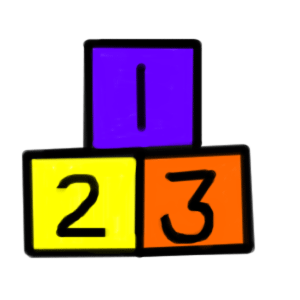 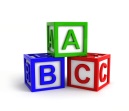   Year 5 September - October 2020The Purpose of Homework (when it resumes) To provide pupils with further opportunities to consolidate, and reinforce skills, strategies and concepts.To help establish self-confidence and self-discipline and encourage the development of independent learning skills.To prepare for the child’s future education and to establish a pattern of learning beyond the school environment.To develop an effective partnership between the school and parents in achieving the aims of the school.Year 1 - 15-20 minutes			Year 6 (Term 1) - 40-45 minutes	Year 2 - 20-25 minutes			Year 6 (Term 2/3) - 40-50minutes	Year 3 - 20-30 minutes			Year 7 (Term 1) 50-60 minutes	Year 4 - 30-35 minutes			Year 7 (Term 2/3) - 40-50 minutes	Year 5 - 30-40 minutes			(These are approximate times.)***   By now, parents should be familiar with the ‘SchoolGateway’ app. This is how you should pay for school meals – no money should be brought into school.     ***Literacy:Tips for parents:Numeracy:Tips for parents:World Around UsTips for parents:ICTReligionPDMUPE (day to be confirmed)Important Dates:Keep up-to-date with school events via the school website and Teams.26th September – Mrs McAllister and Mr Fee First Holy Communion1st October – National Poetry Day3rd October –Mrs Mackle/Phetpraphai and Mr McCloskey First Holy Communion10th October – Maths WeekThe ArtsThe ArtsFocusFocus